Title of the paper (15 words maximum)Firstname Lastname1*, Firstname Lastname2, & Firstname Lastname21Affiliation 12Affiliation 2Abstract: Must be a single paragraph of about 200 words maximum. It is highly recommendable to structure the abstract in five parts (without headings): (a) Background: Briefly describe the context of the research and underline the purpose of the study. (b) Methods: Describe the methods, sample, treatments or instruments applied. (c) Results: summarize the article's main findings. (d) Conclusions: Indicate the main conclusions or interpretations. The abstract should be an objective, not exaggerated representation of the article. As this journal is edited in Spain, the author(s) must upload and Spanish version of the abstract below these one. It is important to carefully read the “How to Use This Template” section. This document must be anonymous, please carefully review your text and delete any explicit mention to the author(s). Do not modify or delete any of the sections highlighted in grey, this information will be added by the editors after the reviewing process. The sections highlighted in yellow should be deleted if the author(s) do not complete them. If completed, please, remove the yellow highlighting. A more in-detailed version of the author’s guidelines could be found in our webpage. For any questions regarding the publishing process, please contact the editorial office on postigo@uniovi.es.Keywords: keyword 1; keyword 2; keyword 3 (List 3 to 5 keywords which identify your research and link it with its discipline). Resumen: Debe ser un párrafo de aproximadamente 200 palabras. Es muy recomendable estructurar el resumen en cinco partes (sin encabezados): (a) Introducción: Describa brevemente el contexto de su investigación y remarque el propósito del estudio. (b) Método: Describe el método, muestra, tratamientos o instrumentos aplicados. (c) Resultados: Resume los principales hallazgos del artículo. (d) Conclusiones: Indica las conclusiones o interpretaciones principales. El abstract debe ser un resumen objetivo y no exagerado del artículo. El autor/autores debe cumplimentar una versión en inglés del resumen situado encima de este. Es importante leer con detenimiento la sección “How to use this template”. El documento debe ser anónimo, por favor, revise cuidadosamente el texto y elimine cualquier mención explícita al autor/autores. No modifique o elimine ninguna de las secciones marcadas en gris, esa información será añadida por los revisores tras el proceso de revisión. Las secciones subrayadas en amarillo han de ser eliminadas si no son completadas. Si completa alguna, por favor, quite el subrayado. Una versión más detallada de las directrices para autores puede encontrarse en nuestra página web. Para cualquier pregunta acerca del proceso de publicación, por favor contacte con el departamento editorial en postigo@uniovi.es.  Palabras clave: keyword 1; keyword 2; keyword 3 (Cita de 3 a 5 palabras clave que identifiquen tu artículo y los asocien a su campo disciplinar)How to Use This TemplateThe template details the sections that can be used in a manuscript. The sections are for empirical works. Review papers and other article types can modify the initial structure. Each section has a brief description that should be removed after read it.The abstracts and keywords must fit on the first page without modifying letter size or format. This page should begin with the introduction section. Please, do not modify any text highlighted in grey. This information will be added by the editors after the reviewing process. The sections highlighted in yellow are not mandatory. If not covered, they must be deleted. If covered, please remove the yellow highlight. The final version of the document must not have yellow-highlighted text. Titles or text format must not be altered. This template uses Arial Nova Light size 11 (Justified) for the text. Sections use the same format in bold. Subsections use the same format in italic. All formats are available in the “Styles” menu of Microsoft Word. Tables and figures titles should mirror the examples given in this template. The rest of the table/figure must follow APA 7 th guidelines (using Arian Nova Light instead of Times New Roman). If the table does not fit well with the original letter size, it is possible to decrease the size (never below 9). Tables or figures must not be divided between two pages, author(s) can insert line breaks for avoiding this.   References must follow APA 7 th guidelines (using Arial Nova Light 10 instead of Times New Roman). This means that a DOI url should be given if it is available.For any questions, please contact the editorial office of the journal on postigo@uniovi.es.Please, delete this section before sending the paper.  IntroductionThe introduction should place the study in a broad context and highlight why it is important. It should define the purpose of the work and its significance. The current state of the research field should be carefully reviewed, and key publications may be cited. Please highlight controversial and diverging hypotheses when necessary. Finally, briefly mention the main aim of the work. As far as possible, please keep the introduction comprehensible to scientists outside your field of research. For empirical works, introduction should not be longer than 2.000 words. MethodIn this section, the author(s) should describe the methodology, sample, interventions and/or instrument applied during the intervention. Theoretical studies would have a different structure from the proposed one.  SampleThis subsection should describe the recruitment process, number of participants, and demographics specifications of the sample (age, gender, nationality, etc.). InstrumentsDescribe the questionnaires and/or other measurements used during the research. ProcedureThis section should be described with sufficient details to allow others to replicate and build on the published results. Interventionary studies involving animals or humans, and other studies that require ethical approval, must list the authority that provided approval and the corresponding ethical approval code (there is a specific section for it).Data analysisDescribe the statistical analysis performed in the research. Author(s) should cite the program(s) used for their analysis. Please note that the publication of your manuscript implicates that you must make all materials, data, computer code, and protocols associated with the publication available to readers. Please disclose at the submission stage any restrictions on the availability of materials or information. New methods and protocols should be described in detail while well-established methods can be briefly described and appropriately cited.ResultsThis section may be divided by sub-sections (remember to use the Sub-Section style, available at the Styles Word menu). It should provide a concise and precise description of the experimental results, their interpretation, as well as the experimental conclusions that can be drawn.DiscussionAuthor(s) should discuss the results and how they can be interpreted from the perspective of previous studies and of the working hypotheses. The findings and their implications should be discussed in the broadest context possible. Future research directions may also be highlighted.ConclusionsThis section is mandatory.This part of the document (Conflict of Interest, Ethical Approval, Informed Consent Statement, Funding, Patents, Supplementary Materials, Acknowledgements) must be in a different page (one page between the conclusion(s) and the references). Delete this paragraph before sending the paper.Conflicts of Interest: Authors must identify and declare any personal circumstances or interest that may be perceived as inappropriately influencing the representation or interpretation of reported research results. In case of no conflict, write: “The authors declare no conflict of interest.” In case of conflict, please give a detailed description about it. Ethical Approval: Institutional Review Board Statement and approval number for studies involving humans or animals should be given. In case of studies not involving human or animals, write: “Not applicable”. In case of studies where ethical review was waived, author(s) must give a detailed justification for it: “Ethical review and approval were waived for this study, due to reason”. In case of having the ethical review, please write: “The study was conducted according to the guidelines of the Declaration of Helsinki, and approved by the Institutional Review Board (or Ethics Committee) of Insitute (protocol code XXX, date of approval: XX-XX-XX).” Informed Consent Statement: Any research article describing a study involving humans should contain this statement. In case of studies not involving humans, write: “Not applicable”. In case of studies where informed consent was waived, author(s) must give a detailed justification for it: “Patient consent was waived due to reason”. In case of having the informed consent, please write: “Informed consent was obtained from all subjects involved in the study.” Written informed consent for publication must be obtained from participating patients who can be identified (including by the patients themselves). In this case, author(s) should also state: “Written informed consent has been obtained from the patient(s) to publish this paper”. Funding: In case of no-funded research, write: “This research received no external funding”. In case of funded research, please indicate the funder and the grand number as follows: “This research was funded by name of founder, grant number xxx”. Check carefully that the details given are accurate and use the standard spelling of funding agency names at https://search.crossref.org/funding. Patents: This section is not mandatory. Supplementary Materials: This section is not mandatory. Acknowledgments: This section is not mandatory. The references must appear in a new page. Delete this paragraph before sending the paper.ReferencesReferences must follow APA 7 th guidelines (using Arial Nova Light 10 instead of Times New Roman). This means that a DOI url should be given if it is available. The format “References” is available on the Styles Word menu. American Psychiatric Association. (2013). Diagnostic and statistical manual of mental disorders (5th ed.). https://doi.org/10.1176/appi.books.9780890425596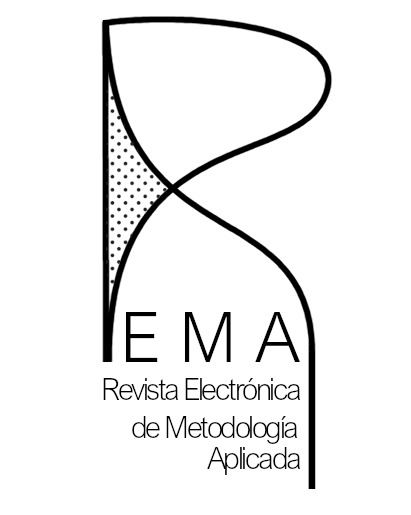 Referencia:  Lastmane, F., Lastmname, F., & Lastnane, F. (Year). Title. Revista Electrónica de Metodología Aplicada, Nº(Vol), initial page – final page. https://doi.org/XX.XXXX/XXXXXXXXXXXXXXXX*Correspondencia: e-mail@e-mail.comRecibido: dateAceptado: datePublicado: date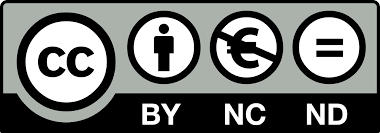 Figure 1. Example of a figureNote.  An example of a note.Table 1. Example of a tableTable 1. Example of a tableTable 1. Example of a tableTable 1. Example of a tableColumn 1Column 2Column 3Row 1999999999Row 2999999999Row 3999999999Row 4999999999Row 5999999999Row 6999999999Note. An example of a note.Note. An example of a note.Note. An example of a note.Note. An example of a note.